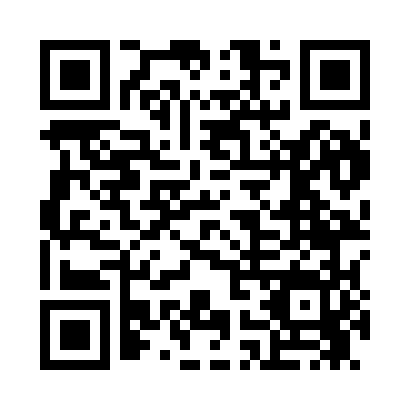 Prayer times for Waseca, Minnesota, USAMon 1 Jul 2024 - Wed 31 Jul 2024High Latitude Method: Angle Based RulePrayer Calculation Method: Islamic Society of North AmericaAsar Calculation Method: ShafiPrayer times provided by https://www.salahtimes.comDateDayFajrSunriseDhuhrAsrMaghribIsha1Mon3:445:351:185:259:0110:522Tue3:455:361:185:259:0110:513Wed3:465:361:185:259:0010:514Thu3:475:371:195:259:0010:505Fri3:485:381:195:259:0010:496Sat3:495:381:195:258:5910:497Sun3:505:391:195:258:5910:488Mon3:515:401:195:258:5810:479Tue3:525:411:195:258:5810:4610Wed3:535:411:205:258:5710:4511Thu3:555:421:205:258:5710:4412Fri3:565:431:205:258:5610:4313Sat3:575:441:205:258:5610:4214Sun3:595:451:205:258:5510:4115Mon4:005:461:205:258:5410:4016Tue4:015:461:205:258:5410:3817Wed4:035:471:205:248:5310:3718Thu4:045:481:205:248:5210:3619Fri4:065:491:205:248:5110:3420Sat4:075:501:205:248:5010:3321Sun4:095:511:215:248:4910:3222Mon4:105:521:215:238:4810:3023Tue4:125:531:215:238:4710:2924Wed4:135:541:215:238:4610:2725Thu4:155:551:215:228:4510:2626Fri4:165:561:215:228:4410:2427Sat4:185:571:215:228:4310:2228Sun4:205:581:215:218:4210:2129Mon4:215:591:215:218:4110:1930Tue4:236:011:205:218:4010:1731Wed4:246:021:205:208:3910:16